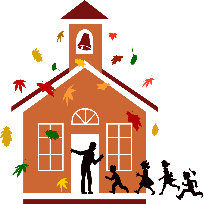 23a  Covid PolicyWe will be following the latest guidelines at that time. If we have a positive case within the setting. Keeping in mind the person who has covid and how unwell they are we ask the to assess are they fit to work.We will assess the vulnerability of the children and staff at that time. To see if we have any illnesses that would be on the vulnerable list at that time. If two cases or more are reported within preschool we will was all soft furnishing and these will be taken way until two weeks covid free with in setting. We will anti bac all toys before reopening that day. Touch points washed hourly. Sick pay We will not be able to cover sick pay but SSP may be applicable.  Daily preventionEach day we anti bac the toys that are outa and all touch surfaces. Widows are kept open for air flow. Children wash hands before and after eating. Children dropped off at door, limited people in the setting. Ask all parents to keep their children off if to unwell to come to preschool as stated in our 6.2 policyChildren are encouraged to catch their cough and wash their hands. Some boxed toys are changedHalf termly prevention Soft furnishing are washed and changedBooks are changedThis policy was adopted at a meeting of St Michael’s preschool name of providerHeld on ____________________________________   (DATE)Date to be reviewed ___________________________________ (DATE)Signed on behalf of the management committee _______________________________ (SIGNITURE)Name of Signatory _____________________________________ (NAME)Role of Signatory  _________________________________________ (ROLE) 